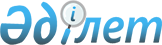 Об утверждении Программы действий Правительства Республики Казахстан по реализации социально-экономических и финансовых мер противодействия коррупции
					
			Утративший силу
			
			
		
					Постановление Правительства Республики Казахстан от 20 июля 1999 года № 1015. Утратило силу постановлением Правительства РК от 7 июля 2006 года N 646

        Постановление Правительства Республики Казахстан от 20 июля 1999 года № 1015 утратило силу постановлением Правительства РК от 7 июля 2006 года N  646 . 

         Во исполнение Указа Президента Республики Казахстан от 7 декабря 1998 года № 4157  U984157_ "О государственной программе борьбы с коррупцией на 1999-2000 годы" Правительство Республики Казахстан постановляет:  

      1. Утвердить прилагаемую Программу действий Правительства Республики  

  Казахстан по реализации социально-экономических и финансовых мер  противодействия коррупции.      2. Настоящее постановление вступает в силу со дня подписания.        Премьер-Министр    Республики Казахстан                                                     Утверждена                                             постановлением Правительства                                                   Республики Казахстан                                              от 20 июля 1999 года № 1015                              Программа действий Правительства Республики Казахстан              по реализации социально-экономических и финансовых мер                                      противодействия коррупции ------------------------------------------------------------------------ № !            Мероприятие      !Форма       !  Срок    !Ответственные   !                             !завершения  !исполнения!за исполнение ------------------------------------------------------------------------ 1  В целях последовательного    Постановление III квартал  Министерство    сужения сферы наличного      Правительства  1999 года   финансов,    денежного обращения в частном                           Министерство    бизнесе и снижения стоимости                            энергетики,    оборудования, применяемого                              индустрии и    при осуществлении платежей с                            торговли    использованием платежных    карточек, внести дополнение    в постановление Правительства    Республики Казахстан № 558 от    14.04.97 г.   P970558_   в части    включения в перечень     периферийных устройств и     платежных карточек   2  Внести предложения о внесении  Проект Закона IV квартал  Министерство    изменений и дополнений в Указ                1999 года   финансов,    Президента Республики Казахстан,                         Министерство    имеющий силу Закона, "О налогах                          государственных    и других платежах в бюджет"                              доходов    от 24.04.95 г. № 2235   Z952235_ ,    предусматривающие возможность    подачи деклараций и сведений    о доходах и имущества на    электронных носителях в целях    поддержания процесса внедрения    современных форм отчетности    и электронных средств расчета       3. В целях регулирования порядка  Проект Закона III квартал  Национальный      и условий осуществления                      1999 года    Банк              платежей с использованием                                 Республики        наличных денег, а также                                (по согласованию)    установления ограничений по    суммам таких платежей внести    изменения в Указ Президента    Республики Казахстан, имеющий     силу Закона, "О Национальном    Банке Республики Казахстан"    от 30.03.95 г. № 2155   Z952155_       и Закон Республики Казахстан     "О платежах и переводах денег"    от 29.06.98 г. № 237-1    ЗРК   Z980237_         4. Обеспечение реализации прав     Отчет в       Раз в год до  Министерство    собственников и акционеров,     Правительство 10 апреля     финансов        установление прозрачности                     года,         отраслевые    деятельности организаций                      следующего   министерства                                                   за отчетным --------------------------------------------------------------------------- 
					© 2012. РГП на ПХВ «Институт законодательства и правовой информации Республики Казахстан» Министерства юстиции Республики Казахстан
				